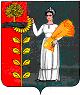 СОВЕТ  ДЕПУТАТОВСЕЛЬСКОГО  ПОСЕЛЕНИЯ  ДУРОВСКИЙ  СЕЛЬСОВЕТ Добринского  муниципального  района Липецкой областиРоссийской Федерации50-я сессия  V-го созываРЕШЕНИЕ21.03.2019г.                 с. Дурово                № 167-рсО внесении изменений в Правила присвоения, изменения и аннулирования адресов на территории сельского поселения Дуровский сельсовет Добринского муниципального района Липецкой области. Рассмотрев Протест Прокуратуры Добринского района № 20-63в-2019 от 11.03.2019г  на решение № 222-рс от 10.09.2015г. «О принятии Правил присвоения, изменения и аннулирования адресов на территории сельского поселения Дуровский сельсовет Добринского муниципального района Липецкой области»,  руководствуясь Федеральным законом от 28.12.2013г "О федеральной информационной адресной системе и о внесении изменений в Федеральный закон "Об общих принципах организации местного самоуправления в Российской Федерации», Постановлением Правительства РФ от 19.11.2014г №1221,  Уставом сельского поселения Дуровский сельсовет Добринского муниципального района,  Совет депутатов сельского поселения Дуровский сельсоветРЕШИЛ:1.Внести изменения в Правила  присвоения, изменения и аннулирования адресов на территории сельского поселения Дуровский сельсовет Добринского муниципального района Липецкой области, принятые решением Совета депутатов сельского поселения Дуровский сельсовет от 10.09.2015г №222-рс (приложение №1).2. Направить указанный нормативно-правовой акт главе сельского поселения Дуровский сельсовет для подписания и официального обнародования.3. Настоящее решение вступает в силу со дня его официального обнародованияПредседатель Совета депутатовсельского поселения Дуровский сельсовет				С.В.ХодяковПриложение №1к решению Совета депутатов сельского поселения Дуровский сельсовет Добринского муниципального района Липецкой области от 21.03.2019 г№167-рсИзменения в Правила присвоения, изменения и аннулирования адресов на территории сельского поселения Дуровский сельсовет Добринского муниципального района Липецкой области, принятые решением Совета депутатов сельского поселения Дуровский сельсовет от 10.09.2015г №222-рс.Внести следующие изменения  в Правила присвоения, изменения и аннулирования адресов на территории сельского поселения Дуровский сельсовет Добринского муниципального района Липецкой области, принятые решением Совета депутатов сельского поселения Дуровский сельсовет от 10.09.2015г №222-рс.Пункт 2 изложить в следующей редакции:Понятия, используемые в настоящих Правилах, означают следующее:"адресообразующие элементы" - страна, субъект Российской Федерации, муниципальное образование, населенный пункт, элемент улично-дорожной сети, элемент планировочной структуры и идентификационный элемент (элементы) объекта адресации;"идентификационные элементы объекта адресации" - номер земельного участка, типы и номера зданий (сооружений), помещений и объектов незавершенного строительства;"уникальный номер адреса объекта адресации в государственном адресном реестре" - номер записи, который присваивается адресу объекта адресации в государственном адресном реестре;"элемент планировочной структуры" - зона (массив), район (в том числе жилой район, микрорайон, квартал, промышленный район), территория ведения гражданами садоводства или огородничества для собственных нужд;"элемент улично-дорожной сети" - улица, проспект, переулок, проезд, набережная, площадь, бульвар, тупик, съезд, шоссе, аллея и иное.Пункт 29 изложить в следующей редакции:С заявлением вправе обратиться представители заявителя, действующие в силу полномочий, основанных на оформленной в установленном законодательством Российской Федерации порядке доверенности, на указании федерального закона либо на акте уполномоченного на то государственного органа или органа местного самоуправления (далее - представитель заявителя).От имени собственников помещений в многоквартирном доме с заявлением вправе обратиться представитель таких собственников, уполномоченный на подачу такого заявления принятым в установленном законодательством Российской Федерации порядке решением общего собрания указанных собственников.От имени членов садоводческого или огороднического некоммерческого     товарищества с заявлением вправе обратиться представитель товарищества, уполномоченный на подачу такого заявления принятым решением общего собрания членов такого товарищества.Глава администрации сельского поселения Дуровский сельсовет						С.В.Ходяков